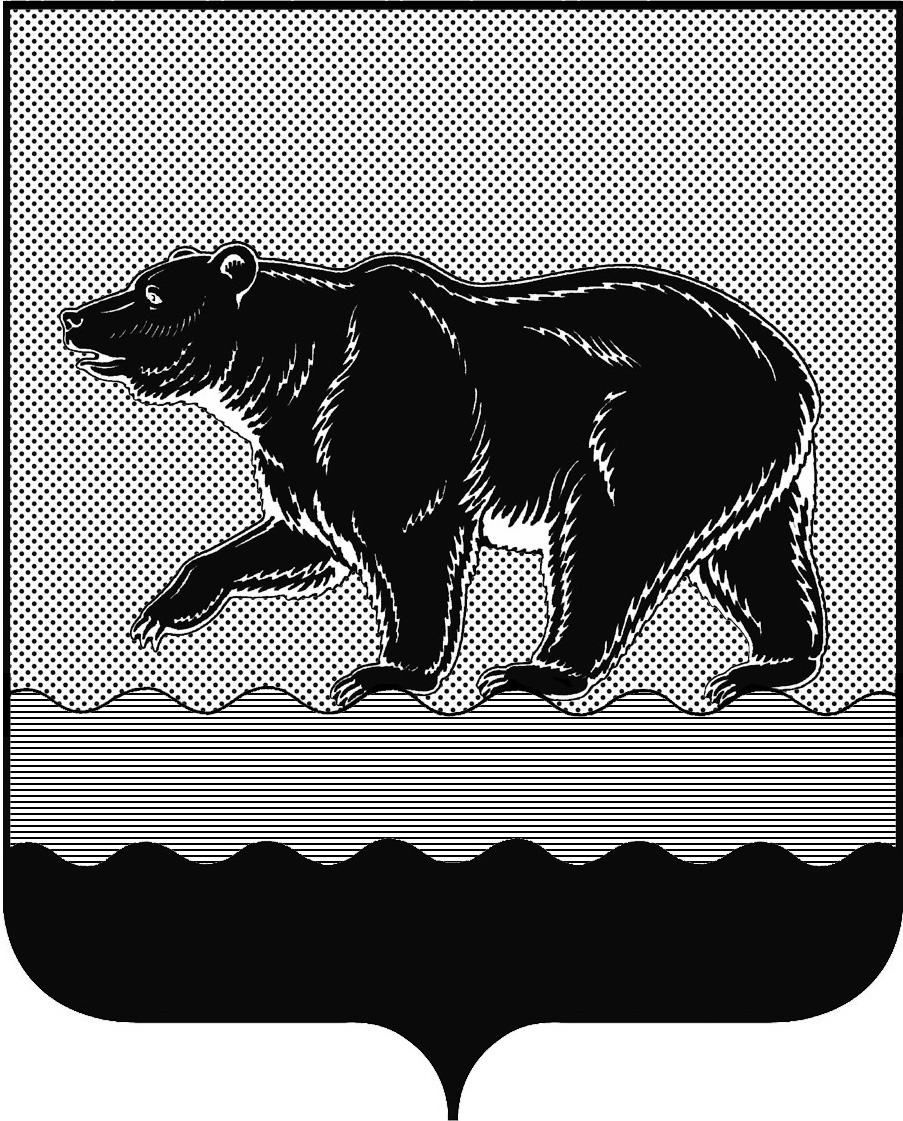 СЧЁТНАЯ ПАЛАТАГОРОДА НЕФТЕЮГАНСКА16 микрорайон, 23 дом, помещение 97, г. Нефтеюганск, 
Ханты-Мансийский автономный округ - Югра (Тюменская область), 628310  тел./факс (3463) 20-30-55, 20-30-63 E-mail: sp-ugansk@mail.ru www.admugansk.ru Заключение на проект изменений в муниципальную программу города Нефтеюганска «Социально-экономическое развитие города Нефтеюганска»Счётная палата города Нефтеюганска на основании статьи 157 Бюджетного кодекса Российской Федерации, Положения о Счётной палате города Нефтеюганска, рассмотрев проект изменений в муниципальную программу города Нефтеюганска «Социально-экономическое развитие города Нефтеюганска» (далее по тексту – проект изменений), сообщает следующее:1. При проведении экспертно-аналитического мероприятия учитывалось наличие экспертизы проекта изменений муниципальной программы:1.1. Департамента финансов администрации города Нефтеюганска на предмет соответствия бюджетному законодательству Российской Федерации и возможности финансового обеспечения его реализации из бюджета города Нефтеюганска;1.2. Департамента экономического развития администрации города Нефтеюганска на предмет соответствия:- проекта изменений Порядку принятия решения о разработке муниципальных программ города Нефтеюганска, их формирования, утверждения и реализации, утверждённому Постановлением администрации города Нефтеюганска от 18.04.2019 № 77-нп «О модельной муниципальной программе города Нефтеюганска, порядке принятия решения о разработке муниципальных программ города Нефтеюганска, их формирования, утверждения и реализации» (далее по тексту – Порядок от 18.04.2019 
№ 77-нп);- программных мероприятий целям муниципальной программы;- сроков её реализации задачам;- целевых показателей, характеризующих результаты реализации муниципальной программы, показателям экономической, бюджетной и социальной эффективности;- требованиям, установленным нормативными правовыми актами в сфере управления проектной деятельностью.2. Предоставленный проект изменений соответствует Порядку от 18.04.2019 № 77-нп.3. Проектом изменений планируется:3.1. В паспорте муниципальной программы увеличить бюджетные ассигнования за счёт средств местного бюджета на сумму 3 123,457 тыс. рублей. 3.2. В таблице 2 «Перечень основных мероприятий муниципальной программы» по основному мероприятию 1.4 «Обеспечение исполнения муниципальных функций администрации» подпрограммы 1 «Совершенствование муниципального управления» ответственному исполнителю муниципальной программы администрации города Нефтеюганска увеличить объём финансирования муниципальной программы на сумму 3 123,457 тыс. рублей ответственному исполнителю – администрации города Нефтеюганска, в том числе:- 1 923,457 тыс. рублей начисления на выплаты по оплате труда;- 1 200,000 тыс. рублей на приобретение сервера.Касательно приобретаемого сервера сообщаем следующее.В соответствии со статьёй 19 Федерального закона от 05.04.2013 № 44-ФЗ «О контрактной системе в сфере закупок товаров, работ, услуг для обеспечения государственных и муниципальных нужд» местные администрации устанавливают нормативные затраты на обеспечение функций муниципальных органов (включая соответственно подведомственные казённые учреждения).Муниципальные органы на основании правил нормирования, утверждают требования к закупаемым ими, подведомственными казёнными учреждениями и бюджетными учреждениями отдельным видам товаров, работ, услуг (в том числе предельные цены товаров, работ, услуг) и (или) нормативные затраты на обеспечение функций указанных органов и подведомственных им казённых учреждений.Нормативные затраты на обеспечение функций администрации города Нефтеюганска, в том числе подведомственных казённых учреждений на 2019 год утверждены распоряжением администрации города от 08.10.2018 № 283-р (далее по тексту – Нормативные затраты).В целях предотвращения включения необоснованных закупок проведён анализ показателей в представленных расчётах к проекту изменений расходов на соответствие Нормативным затратам. Установлено, что согласно коммерческим предложениям сервер планируется приобрести по цене 1 200,000 тыс. рублей, тогда как стоимость сервера не соответствует стоимости (800,000 тыс. рублей), установленной в Нормативных затратах.Учитывая, что по состоянию на текущую дату в единой информационной системе в сфере закупок размещён проект внесения изменений в Нормативные затраты, в том числе по стоимости сервера, рекомендуем осуществлять планируемые закупки после утверждения Нормативных затрат в новой редакции.4. Финансовые показатели, содержащиеся в проекте изменений, соответствуют расчётам, предоставленным на экспертизу.	На основании вышеизложенного, предлагаем направить проект изменений на утверждение с учётом рекомендации, отражённой в настоящем заключении. 	Просим в срок до 21.05.2019 года уведомить о принятом решении в части исполнения рекомендации, отражённой в настоящем заключении.Председатель				                   			               С.А. ГичкинаИсполнитель:инспектор инспекторского отдела № 1Счётной палаты города НефтеюганскаБатаева Лариса НиколаевнаТел. 8 (3463) 203063Исх. № 194 от 14.05.2019